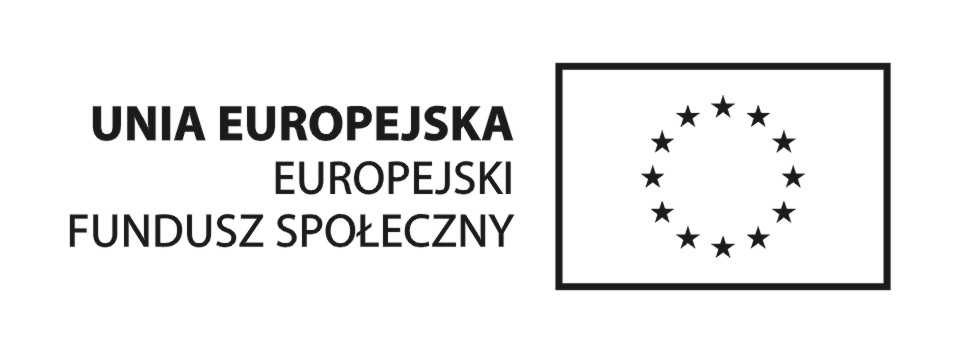 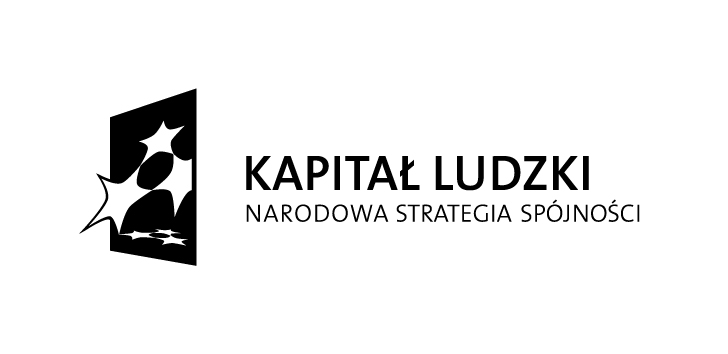 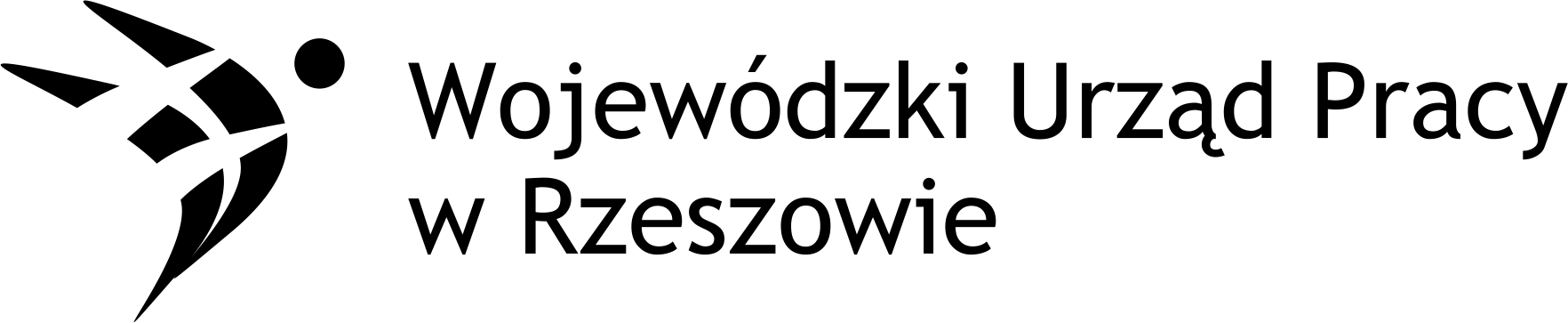 	Gorzyce, dnia 27 listopada 2012 r.Dot.Wniosek o dofinansowanie projektu:Numer konkursu 32/POKL/9.1.2/2012WSTĘPNE ZAPYTANIE OFERTOWEStowarzyszenie Sympatyków Szkoły Podstawowej nr 1 w Gorzycach obecnie realizuje projekt „Edukacja kluczem do sukcesu” w ramach Programu Operacyjnego Kapitał Ludzki, Priorytet Priorytet IX Działanie 9.1 Poddziałanie 9.1.2. W  celu rozeznania rynku i zbadania ofert rynkowych w zakresie dostawy materiałów niezbędnych do realizacji projektu, zwracamy się z prośbą o przesłanie Państwa propozycji, kosztorysów na niżej wymienione materiały. Czekamy na Państwa propozycje w ciągu 10 dni roboczych w wersji mailowej na adres:   msurdy@interia.pl Jednocześnie uprzejmie informujemy, że przedmiotowe zapytanie jest realizowane w ramach rozeznania rynku i nie stanowi gwarancji zawarcia umowy.                                                                                                                    Koordynator projektu                   	Małgorzata Surdy         FORMULARZ OFERTOWY NA ZAKUP MATERIAŁÓW                                Załącznik cenowy do ofertyPozycjaNazwa materiałuJedno-stka miaryIlośćCena jedn.Cena nettozłCena bruttozł1Plansze interaktywne z języka angielskiego dla szkoły podstawowejzestaw1…….……..……..2Plansze interaktywne z języka polskiego dla szkoły podstawowejzestaw1……….……..………3Plansze interaktywne z przyrodyzestaw1……….……..………4Plansze interaktywne z matematyki dla szkoły podstawowejzestaw1……….……………….5Tablice interaktywnesztuka2……….………………